ПРОЕКТ                                                                               «УТВЕРЖДЕНО» постановлением главы Администрации сельского поселения Шафрановский сельсоветмуниципального района Альшеевский  районРеспублики Башкортостан от «05» июня 2019 г. № 22Муниципальная программа«Формирование современной городской среды сельского поселения Шафрановский сельсовет муниципального района Альшеевский районРеспублики Башкортостанна 2018-2024 годы»(в редакции Постановления № _______ от «____________»  2020 г.)2019 г.ПАСПОРТМуниципальной программы «Формирование современной городской среды сельского поселения Шафрановский сельсовет муниципального района Альшеевский район Республики Башкортостан на 2018-2024 годы»Характеристика текущего состояния, основные проблемы ремонта и благоустройства дворовых территорий, а также мест массового пребывания населения, анализ причин возникновения проблем и описание основных возможных рисков реализации муниципальной программы      Одним из приоритетных направлений развития муниципального образования является повышения уровня благоустройства, создание безопасных и комфортных условий для проживания жителей муниципального образования.      Программа направлена на поэтапное благоустройство дворовых и общественных территорий населенных пунктов района, на основании обращений и инициатив жителей, обеспечение общественного контроля на каждом этапе реализации программ благоустройства.Статус современного муниципального образования во многом определяет уровень внешнего благоустройства и развитая инженерная инфраструктура.Село  Шафраново: Сельское поселение Шафрановский сельсовет муниципального района Альшеевский район Республики Башкортостан включает в себя 7  населенных пунктов. 8 многоквартирных дома расположены в с. Шафраново. Все они являются  двухэтажными.5  домов обслуживаются управляющей  компанией ООО «Жилкомсервис-плюс».  3 дома находятся на непосредственном управлении.Большинство жилых домов введено в эксплуатацию в 1950 - 1990 годах прошлого столетия.  Текущее состояние большинства дворовых территорий и внутриквартальные дороги и проезды, расположенные в жилой застройке не соответствует современным требованиям к местам проживания граждан, обусловленным нормами Градостроительного и Жилищного кодексов Российской Федерации. Результаты обследований дворовых территорий показали, что пришло в негодность асфальтобетонное покрытие внутри дворовых проездов и тротуаров. В большинстве дворов отсутствует необходимый набор МАФ  и обустроенные детские площадки.  Отсутствуют специально оборудованные стоянки для автомобилей, что приводит к их хаотичной парковке, в некоторых случаях даже на зеленой зоне.     Село Шафраново является административным центром сельского поселения Шафрановский сельсовет. Местом массового пребывания людей является привокзальная площадь, площадь возле автовокзала. На сегодняшний день требуется  ремонт асфальто- бетонного покрытия проездов; установка скамеек, урн; обустройство пешеходной дорожки, установка освещения.На территории села расположен объект культурного наследия регионального значения «Братская могила воинов Советской Армии, погибших в период Великой Отечественной войны в 1942-1945 гг.», включенный в единый государственный реестр объектов культурного наследия (памятник истории и культуры) народов Российской Федерации и подлежащий государственной охране.  Объект создан в 1946 году. Постановлением  Совета Министров  БАССР № 441 от 11.07.1955 постановлен на государственную охрану. На данном братском кладбище захоронены советские воины, умершие от ран в эвакогоспитале в годы Великой Отечественной войны, находящегося в селе Шафраново.  Ежегодно на День Победы осуществляется возложение венков, проходят митинги и выступления, посвященные участникам Великой Отечественной войны 1941-1945 гг., тем, кто с оружием в руках отстоял независимость нашей Родины, тем, кто самоотверженно трудился в тылу. Священная память о подвиге советского народа объединяет и участников войны, и тружеников тыла, и людей среднего поколения, и молодежь. Целью таких мероприятий является формирование у подростков  национального, гражданского самосознания, патриотических чувств и уважения к Родине, бережного отношения к истории России. Данный памятник истории также находится в неприглядном виде. Требуется благоустройство и ремонт. В 2019 году выполнено благоустройство мемориальной части кладбища:  заасфальтирована прилегающая дорога к кладбищу, выполнена укладка брусчатки возле памятника, замена ограждения, установка МАФов (скамеек), реконструкция памятника.На 2021 год запланировано благоустройство Парка возле административного здания сельсовета.  Планируется замена ограждения парка, асфальтирование пешеходных дорожек, установка скамеек, урн, детской площадки с безопасным резиновым покрытием, тренажеров, дополнительного освещения.Практически большая часть территории массового пребывания населения нуждается в реконструкции и благоустройстве.Для поддержания  мест массового пребывания населения в технически исправном состоянии и приведения их в соответствие с современными требованиями комфортности разработана муниципальная программа «Формирование современной городской среды сельского поселения Шафрановский сельсовет муниципального района Альшеевский район Республики Башкортостан на 2018-2024 годы».За последние годы в связи с недостаточным финансированием в бюджете поселения финансовых средств, работы на землях общего пользования, в том числе по благоустройству, проводились благодаря  участию граждан и организаций поселка: проведение субботников, посадка  деревьев, кустарников, цветов, омоложение зеленых насаждений.Также в последние годы практикуется участие населения в благоустройстве придомовой территории: субботники, посадка зеленых насаждений, отсыпка парковочных мест.При реализации муниципальной программы возможно возникновение следующих рисков, которые могут препятствовать достижению планируемых результатов: - риски, связанные с изменением бюджетного законодательства; - финансовые риски: финансирование муниципальной программы не в полном объеме в связи с неисполнением доходной части бюджета. В таком случае муниципальная программа подлежит корректировке.	Для решения проблем по благоустройству населенных пунктов района необходимо использовать программно-целевой метод. Комплексное решение проблемы окажет положительный эффект на санитарно-эпидемиологическую обстановку, предотвратит угрозу жизни и безопасности граждан, будет способствовать повышению уровня их комфортного проживания.2.	Цель и задачи Программы, сроки ее реализацииЦелью реализации Программы является формирование в кварталах жилой застройки среды, благоприятной для проживания населения, а также мест массового пребывания населения. Для достижения этой цели предлагается выполнить задачи по комплексному благоустройству дворовых территорий многоквартирных домов, а также благоустройству мест массового пребывания населения:благоустройство дворовых территорий многоквартирных домов понимается как совокупность мероприятий, направленных на создание и поддержание функционально, экологически и эстетически организованной городской среды.Мероприятия по благоустройству дворовых территорий, общественных территорий формируются с учетом необходимости обеспечения физической, пространственной и информационной доступности зданий, сооружений, дворовых и общественных территорий для инвалидов и других маломобильных групп населения.Основными задачами Программы являются:выполнение ремонта и благоустройства дворовых территорий;выполнение ремонта мест массового пребывания населения;приоритетное направление социально-экономического развития  муниципального района Альшеевский  район Республики Башкортостан.       Сведения о целевых индикаторах и показателях муниципальной программы «Формирование современной городской среды сельского поселения Шафрановский сельсовет муниципального района Альшеевский район Республики Башкортостан на 2018- 2024 годы» и их значениях указаны в Приложении № 1.Прогноз ожидаемых результатов реализации ПрограммыВ результате реализации программных мероприятий к каждой дворовой территории, включенной в Программу, планируется применить индивидуальную технологию производства восстановительных и ремонтных работ. Проведение работ, необходимых для приведения территорий, прилегающих к многоквартирным жилым домам, и внутриквартальных проездов в нормативное состояние, обеспечит комфортные условия проживания населения, безопасность движения жителей, беспрепятственный проезд спецтехники, скорой помощи и т.д.В результате реализации мероприятий, предусмотренных муниципальной программой, планируется:- повышение уровня благоустройства дворовых территорий;- повышение уровня благоустройства мест массового отдыха людей;- обеспечение комфортности проживания жителей;- повышение безопасности движения пешеходов и транспортных средств на придомовых территориях и проездах к дворовым территориям многоквартирных домов.Перечень основных мероприятий подпрограмм представлен в приложении № 2 к настоящей Программе.Объем средств, необходимых на реализацию ПрограммыОбъем финансовых ресурсов Программы в целом составляет 9755,782 тысяч рублей. Финансирование осуществляется за счет средств федерального бюджета  7699,276 тыс. рублей; бюджета Республики Башкортостан 1856,819 тыс.рублей; средств муниципального района  - 97,705 тыс. руб.; средства местного бюджета 84,985 тыс.руб; средства собственников жилых и нежилых помещений многоквартирных домов (внебюджетные средства)  - 16,997  тыс. руб. Из общего объема финансирования: По подпрограмме «Формирование комфортной городской среды на территории сельского поселения Шафрановский сельсовет муниципального района Альшеевский район Республики Башкортостан на 2019-2024 гг.» (общественные территории):На благоустройство общественных территорий  – 7954,109 тыс.рублей,  из них:- 7699,276 тыс. рублей- средства бюджета РФ, - 157,128  тыс.рублей- средства бюджета Республики Башкортостан,- 97,705 тыс. руб. средства муниципального района- 689,5 тыс.руб.- средства местного бюджета.         По подпрограмме  «Комплексное  благоустройство дворовых территорий сельского поселения Шафрановский сельсовет муниципального района Альшеевский район  Республики Башкортостан «Башкирские дворики»    На благоустройство дворовых территорий 1801,673 тыс. рублей, из них:- 0 тыс.рублей- средства бюджета РФ, - 1699,691 тыс.рублей- средства бюджета Республики Башкортостан, - 84,985 тыс.руб.- средства местного бюджета,- 16,997  тыс.руб. -внебюджетные средства на благоустройство дворовых территорий.     Программа будет корректироваться с учетом проверки достоверности сметной стоимости работ и услуг.Информация об объемах финансовых ресурсов, необходимых для реализации Программы, с разбивкой по источникам финансовых ресурсов содержится в приложении № 3 к настоящей Программе.Срок реализации настоящей  ПрограммыСрок реализации Программы – 2018-2024 гг. без выделения этапов, с возможностью внесения изменений в сроки реализации Программы. риложение № 1к муниципальной программе «Формирование современной городской среды сельского поселения Шафрановский сельсовет муниципального района Альшеевский  район                                                           Республики Башкортостан                                                            на 2018-2024 годы»С В Е Д Е Н И Яо показателях (индикаторах) муниципальной программы «Формирование современной городской среды СП Шафрановский сельсовет муниципального района Альшеевский  район  Республики Башкортостан  на 2018-2024 годы»Приложение№2 к муниципальной программе «Формирование современной городской среды сельского поселения Шафрановский сельсовет муниципального района Альшеевский  район Республики Башкортостан                                                            на 2018-2024 годы»План реализации муниципальной программы«Формирование современной городской среды в сельского поселения Шафрановский сельсовет муниципальном районе Альшеевский  район Республики Башкортостан на 2018-2024 годы»Приложение№ 3 к муниципальной программе «Формирование современной городской среды Администрация сельского поселения Шафрановский сельсовет муниципального района Альшеевский  район Республики Башкортостан                                                            на 2018-2024 годы»Финансовое обеспечение муниципальной программы  "Формирование современной городской среды муниципального района Альшеевский район Республики Башкортостан на 2018-2024 годы "Подпрограмма  «Формирование комфортной городской среды на территории сельского поселения Шафрановский сельсовет муниципального района Альшеевский район Республики Башкортостан на 2019-2024 гг.» (общественные территории)Основу Подпрограммы составляет благоустройство общественных территорий, мест массового скопления людей.Подпрограмма будет корректироваться с учетом проверки достоверности сметной стоимости работ и услуг.Обоснование ресурсного обеспечения ПодпрограммыОбщий объем финансирования Программы:   7954,109  тыс. рублей, из них:-средств бюджета РФ  7699,276   тыс. рублей;-средств бюджета Республики Башкортостан- 157,128  тыс. руб.;- средств бюджета МР Альшеевский район Республики Башкортостан - 97,705   тыс. рублей;- средств бюджета СП Шафрановский сельсовет муниципального района Альшеевский район Республики Башкортостан- 0 тыс. руб.Информация об объемах финансовых ресурсов, необходимых для реализации Программы, с разбивкой по источникам финансовых ресурсов содержится в приложении № 1 к подпрограмме.Механизм реализации Подпрограммы      Реализация Программы осуществляется в соответствии с нормативными правовыми актами Администрации сельского поселения Шафрановский сельсовет муниципального района Альшеевский район Республики Башкортостан.          Разработчиком и исполнителем Программы является Администрация сельского поселения Шафрановский сельсовет муниципального района Альшеевский  район Республики Башкортостан.Исполнитель Программы осуществляет:  прием заявок на участие в отборе общественных территорий для включения их в адресные перечни общественных территорий;- представляет заявки Общественной комиссии, созданной постановлением Администрации сельского поселения муниципального района Альшеевский  район Республики Башкортостан;- проводит отбор представленных заявок с целью формирования адресных перечней общественных территорий в соответствии с порядком, утвержденным постановлением Администрации сельского поселения Шафрановский сельсовет муниципального района Альшеевский район Республики Башкортостан. (Приложение № 2 к подпрограмме).   Исполнитель мероприятий Программы несет ответственность за качественное и своевременное их выполнение, целевое и рациональное использование средств, предусмотренных Программой, своевременное информирование о реализации Программы.Исполнитель организует выполнение программных мероприятий путем заключения соответствующих муниципальных контрактов с подрядными организациями и осуществляют контроль за надлежащим исполнением подрядчиками обязательств по муниципальным контрактам. Отбор подрядных организаций осуществляется в порядке, установленном Федеральным законом от 05.04.2013 года № 44-ФЗ «О контрактной системе в сфере закупок товаров, работ, услуг для обеспечения государственный и муниципальных нужд».     В случае возникновения экономии средств по результатам конкурсных процедур, сэкономленные средства направляются на дополнительные объемы работ или на благоустройство объектов последующих периодов.    Муниципальная программа подлежит актуализации исходя из фактического финансирования и результатов инвентаризации.Порядок включения предложений заинтересованных лиц о включении общественной территории в ПрограммуВключение общественной территории  в Программу осуществляется по результатам оценки заявок заинтересованных лиц на включение общественных территорий в Программу исходя из даты предоставления таких предложений при условии соответствия установленным требованиям в Порядке, утвержденных постановлением Администрации сельского поселения Шафрановский сельсовет муниципального района Альшеевский  район Республики Башкортостан. Перечень общественных территорий был определен при формировании муниципальной программы «Формирование комфортной городской среды на территории сельского поселения Шафрановский сельсовет муниципального района Альшеевский район Республики Башкортостан 2018-2022гг.». В связи с увеличением сроков действия программы до 2024г., а также учитывая необходимость комплексного благоустройства общественных территорий, а также проведенных ранее анализа состояния общественных территорий, анализа обращений граждан, заявок заинтересованных лиц на включение общественных территорий в Программу, перечень доработан. Порядок благоустройства общественных территорий может изменяться в связи с синхронизацией с другими программами, планами капитальных ремонтов ресурсоснабжающих организаций и т.д. Порядок разработки, обсуждения с заинтересованными лицами и утверждения дизайн-проекта благоустройства общественной территории Разработка, обсуждение с заинтересованными лицами и утверждение дизайн-проектов благоустройства территории, включенной в Программу с включением в него текстового и визуального описания проекта благоустройства, перечня, в том числе в виде соответствующих визуализированных изображений, элементов благоустройства, предполагаемых к размещению на соответствующей территории осуществляется в соответствии с Порядком, утвержденными постановлением Администрации сельского поселения Шафрановский сельсовет муниципального района Альшеевский  район Республики Башкортостан.Ожидаемый социально-экономический эффект и критерии оценки выполнения ПрограммыРеализация запланированных мероприятий позволит удовлетворить большую часть обращений граждан о неудовлетворительном техническом состоянии общественных территорий, что положительно отразится и на повышении качества жизни в целом.Оценка эффективности муниципальной программы проводится администрацией  сельского поселения Шафрановский сельсовет муниципального района Альшеевский район Республики Башкортостан и осуществляется в целях оценки планируемого вклада результатов муниципальной программы в социально-экономическое развитие сельских поселений МР Альшеевский  района Республики Башкортостан.Администрация сельского поселения Шафрановский сельсовет муниципального района Альшеевский район Республики Башкортостан осуществляют мониторинг ситуации и анализ эффективности выполняемой работы.В рамках реализации муниципальной программы планируется:Провести комплексное благоустройство общественных территорий;Индикатором эффективности реализации программы следует считать:увеличение доли общественных территорий, приведенных в нормативное состояние от общего количества общественных территорий, нуждающихся в проведении вышеуказанных мероприятий;повышение социальной и экономической привлекательности сельских поселений  муниципального района Альшеевский район Республики Башкортостан.    Эффективность программы оценивается по следующим показателям:- процент привлечения населения  муниципального образования  к работам по благоустройству;- процент привлечения организаций, заинтересованных лиц к работам по благоустройству;- уровень благоустроенности муниципального образования;В результате реализации  Программы ожидается:- улучшение экологической обстановки и создание среды, комфортной для проживания жителей поселка;- совершенствование эстетического состояния  территории муниципального образования.                                 Приложение № 1к подпрограмме«Формирование современнойгородской среды сельского поселения Шафрановскийсельсоветмуниципального района Альшеевский  районРеспублики Башкортостан на 2018-2024 годы»Финансовое обеспечение подпрограммы«Формирование комфортной городской среды на территории сельского поселения Шафрановский сельсовет муниципального района Альшеевский район Республики Башкортостан на 2019-2024 гг.» (общественные территории)                                   Приложение № 2 к подпрограмме«Формирование современнойгородской среды сельского поселения Шафрановскийсельсовет муниципального района Альшеевский  районРеспублики Башкортостан на 2018-2024 годы»	Переченьобщественных территорий планируемых к благоустройству в рамках муниципальной программы «Формирование современной городской среды сельского поселения Шафрановский сельсовет муниципального района Альшеевский  район Республики Башкортостан на 2018-2024 годы»Подпрограмма по Комплексному  благоустройству дворовых территорий сельского поселения Шафрановский сельсовет муниципального района Альшеевский район  Республики Башкортостан «Башкирские дворики»Основу Подпрограммы составляет Комплексное  благоустройство дворовых территорий сельского поселения Шафрановский сельсовет муниципального района Альшеевский район  Республики Башкортостан «Башкирские дворики».Перечень видов работ по благоустройству дворовых территорий многоквартирных домов:— асфальтирование дворовых проездов;— обустройство парковочных мест;— освещение дворовых территорий;— установка и детских и спортивных площадок с безопасным резиновым покрытием;— дополнительное освещение (при необходимости) детской и спортивной площадок;— ограждение детской площадки;— озеленение;— установка информационного стенда;— устройство зон отдыха — скамейки, урны;— установка контейнерных площадок;— установка малых архитектурных форм;— обустройство систем видеонаблюдения.Обоснование ресурсного обеспечения ПодпрограммыОбщий объем финансирования Программы: 1801,673  тыс.рублей, из них:-средств федерального бюджета – 0 тыс.рублей-средств бюджета Республики Башкортостан – 1699,691 тыс. руб.- средств бюджета СП Шафрановский сельсовет муниципального района Альшеевский район Республики Башкортостан- 84,985  тыс.рублей -   внебюджетные средства (средства собственников жилых и нежилых помещений в многоквартирных домах)- 16,997  тыс.рублей.Подпрограмма будет корректироваться с учетом проверки достоверности сметной стоимости работ и услуг.Информация об объемах финансовых ресурсов, необходимых для реализации Подпрограммы, с разбивкой по источникам финансовых ресурсов содержится в приложении № 1 к настоящей Подпрограмме.Механизм реализации Программы    Реализация Программы осуществляется в соответствии с нормативными правовыми актами Администраций сельских  поселений муниципального района Альшеевский район Республики Башкортостан.          Разработчиком и исполнителем Программы является Администрация сельского  поселения Шафрановский сельсовет муниципального района Альшеевский  район Республики Башкортостан.      Исполнитель мероприятий Программы несет ответственность за качественное и своевременное их выполнение, целевое и рациональное использование средств, предусмотренных Программой, своевременное информирование о реализации Программы.Исполнитель Программы осуществляет:  прием заявок на участие в отборе дворовых территорий МКД для включения их в адресные перечни общественных территорий;- представляет заявки Общественной комиссии, созданной постановлением Администрации сельского поселения Шафрановский сельсовет муниципального района Альшеевский  район Республики Башкортостан;- проводит отбор представленных заявок с целью формирования адресных перечней дворовых территорий МКД в соответствии с порядком, утвержденным постановлением Администрации  сельского поселения Шафрановский сельсовет муниципального района Альшеевский район Республики Башкортостан.      Исполнитель организует выполнение программных мероприятий путем заключения соответствующих муниципальных контрактов с подрядными организациями и осуществляют контроль за надлежащим исполнением подрядчиками обязательств по муниципальным контрактам. Отбор подрядных организаций осуществляется в порядке, установленном Федеральным законом от 05.04.2013 года № 44-ФЗ «О контрактной системе в сфере закупок товаров, работ, услуг для обеспечения государственный и муниципальных нужд.    В случае возникновения экономии средств по результатам конкурсных процедур, сэкономленные средства направляются на дополнительные объемы работ или на благоустройство объектов последующих периодов.    Муниципальная программа подлежит актуализации исходя из фактического финансирования и результатов инвентаризации.Порядок включения предложений заинтересованных лиц о включении дворовой  территории в ПрограммуВключение дворовой территории  в Программу осуществляется по результатам оценки заявок заинтересованных лиц на включение о дворовой территорий в Программу исходя из даты предоставления таких предложений при условии соответствия установленным требованиям в Порядке, утвержденных постановлением Администрации сельского поселения Шафрановский сельсовет муниципального района Альшеевский  район Республики Башкортостан. Перечень дворовых территорий был определен при формировании муниципальной программы «Формирование комфортной городской среды на территории сельского поселения Шафрановский сельсовет муниципального района Альшеевский район Республики Башкортостан 2018-2022гг.». В связи с увеличением сроков действия программы до 2024г., а также учитывая необходимость комплексного благоустройства дворовых территорий, перечень доработан  с учетом синхронизации программы капитального ремонта общедомового имущества многоквартирных домов, а также проведения капитального ремонта сетей ресурсоснабжающими  организациями. (Приложение № 2 к подпрограмме).Порядок разработки, обсуждения с заинтересованными лицами и утверждения дизайн-проекта благоустройства дворовой территории МКДРазработка, обсуждение с заинтересованными лицами и утверждение дизайн-проектов благоустройства территории, включенной в Программу с включением в него текстового и визуального описания проекта благоустройства, перечня, в том числе в виде соответствующих визуализированных изображений (Приложение № 3 к подпрограмме), элементов благоустройства, предполагаемых к размещению на соответствующей территории осуществляется в соответствии с Порядком, утвержденными постановлением Администрации сельского поселения Шафрановский сельсовет муниципального района Альшеевский  район Республики Башкортостан. Ожидаемый социально-экономический эффект и критерии оценки выполнения ПрограммыРеализация запланированных мероприятий позволит удовлетворить большую часть обращений граждан о неудовлетворительном техническом состоянии дворовых территорий многоквартирных домов, а также обеспечит благоприятные условия проживания населения, что положительно отразится и на повышении качества жизни в целом.Оценка эффективности муниципальной программы проводится администрацией сельского поселения Шафрановский сельсовет муниципального района Альшеевский район Республики Башкортостан и осуществляется в целях оценки планируемого вклада результатов муниципальной программы в социально-экономическое развитие сельских поселений МР Альшеевский  района Республики Башкортостан.Администрации сельских поселений муниципального района Альшеевский район Республики Башкортостан осуществляют мониторинг ситуации и анализ эффективности выполняемой работы.В рамках реализации муниципальной программы планируется:Провести комплексное благоустройство дворовых территорий многоквартирных домов;Индикатором эффективности реализации программы следует считать:увеличение доли дворовых территорий, приведенных в нормативное состояние от общего количества дворовых территорий многоквартирных домов, нуждающихся в проведении вышеуказанных мероприятий;повышение социальной и экономической привлекательности сельского поселения  Шафрановский сельсовет муниципального района Альшеевский район Республики Башкортостан.  Условия о форме участия собственников помещений в многоквартирных домах, собственников иных зданий и сооружений, расположенных в границах дворовой территории, подлежащей благоустройству, в реализации Программы и порядок аккумулирования и расходования средств, направляемых на выполнение работНастоящий Порядок устанавливает условия о форме финансового участия собственников помещений в многоквартирных домах, собственников иных зданий и сооружений, расположенных в границах дворовой территории, подлежащей благоустройству (далее - заинтересованные лица), в реализации мероприятий по благоустройству дворовой территории, в том числе о форме и доле такого участия. Устанавливается минимальная доля финансового участия заинтересованных лиц в выполнении перечня работ по благоустройству дворовых территорий: в 2018 году было  не менее 5% от  общей стоимости работ, утвержденных проектом; в 2019 году  в размере не менее 1% от суммы субсидии, выделенной из бюджета Республики Башкортостан.Финансовое участие заинтересованных лиц осуществляется в соответствии с Порядком аккумулирования и расходования средств заинтересованных лиц, направляемых на выполнение перечней работ по благоустройству дворовых территорий, и механизм контроля за их расходованием в рамках реализации  муниципальной подпрограммы по Комплексному  благоустройству дворовых территорий муниципального района Альшеевский район  Республики Башкортостан «Башкирские дворики»Финансовое участие заинтересованных лиц, организаций осуществляется путем перечисления суммы денежных средств в рублевом эквиваленте на специальный счет открытых сельскими поселениями муниципального района Альшеевский район. Размер средств определяется не персонифицировано по каждому заинтересованному лицу, а совокупно в отношении проекта благоустройства каждой дворовой территории. Ведение учета поступающих средств в разрезе многоквартирных домов дворовые территории, которых подлежат благоустройству осуществляется исполнителем Программы. Поступившие денежные средства аккумулируются на счету администрации сельского поселения Шафрановский сельсовет муниципального района Альшеевский  район Республики Башкортостан Решение о доле финансового участия принимается заинтересованными лицами и предоставляется в составе предложения о включении дворовой территории в муниципальную программу формирования современной городской среды:- собственниками помещений в многоквартирных домах в виде протокольно оформленного решения общего собрания собственников;- собственниками иных зданий и сооружений, расположенных в границах дворовой территории, подлежащей благоустройству, в виде простого письменного обязательства, подписанного собственником или иным уполномоченным лицом.Финансовое участие заинтересованных лиц в выполнении мероприятий по благоустройству дворовых территорий подтверждается документально.Документом, подтверждающим финансовое участие, является копия платежного поручения о перечислении средств на счет открытый муниципальным образованием.Срок реализации настоящей  ПодпрограммыРеализация подпрограммы предусмотрена в 2018-2024 годах без выделения этапов.Приложение № 1к подпрограмме«Комплексное благоустройство дворовых территорий сельского поселения Шафрановский сельсовет муниципального района Альшеевский район Республики Башкортостан «Башкирские дворики» на 2018-2024 годыФинансовое обеспечение подпрограммы«Комплексное благоустройство дворовых территорий сельского поселения Шафрановский сельсовет муниципального района Альшеевский район Республики Башкортостан «Башкирские дворики» на 2018-2024 годыПриложение № 2к подпрограмме«Комплексное благоустройство дворовых территорий сельского поселения Шафрановский сельсовет муниципального района Альшеевский район Республики Башкортостан «Башкирские дворики» на 2018-2024 годыАдресный  переченьдворовых территорий планируемых к благоустройству в рамках подпрограммы «Комплексное  благоустройство дворовых территорий сельского поселения Шафрановский сельсовет муниципального района Альшеевский район  Республики Башкортостан «Башкирские дворики» на 2018-2024 годы                       Приложение № 3 к подпрограмме «Комплексное благоустройство дворовых территорий муниципального района Альшеевский район Республики Башкортостан «Башкирские дворики» на 2018-2024 годыВизуализированный перечень работ по комплексному благоустройству дворовых территорий многоквартирных домовНаименование ПрограммыМуниципальная программа "Формирование современной городской среды сельского поселения Шафрановский сельсовет муниципального района Альшеевский район Республики Башкортостан на 2018-2024 годы " (далее - Программа)Программа включает в себя две подпрограммы:1. «Формирование комфортной городской среды на территории сельского поселения Шафрановский сельсовет муниципального района Альшеевский район Республики Башкортостан на 2019-2024 гг.» (общественные территории)2.Комплексное  благоустройство дворовых территорий сельского поселения Шафрановский сельсовет муниципального района Альшеевский район  Республики Башкортостан «Башкирские дворики»Ответственные исполнители Программы Администрация сельского  поселения Шафрановский сельсовет МР Альшеевский  район; Участники ПрограммыАдминистрация сельского  поселения Шафрановский сельсовет МР Альшеевский  район; Граждане, их объединения; заинтересованные лица; общественные организации; подрядные организацииЦели Программы - повышение уровня внешнего благоустройства, санитарного содержания дворовых территорий многоквартирных домов; - создание комфортных и безопасных условий проживания граждан;- повышение уровня благоустройства общественных территорий населенных пунктов сельских поселений муниципального района Альшеевский район Республики Башкортостан;- обеспечить вовлечение граждан в реализацию мероприятий в области формирования современной городской среды;- создание условий для массового отдыха жителей населенных пунктов и организация обустройства мест массового пребывания населения;Основание для разработки Программы- Федеральный закон от 06.10.2003 года №131-ФЗ «Об общих принципах организации местного самоуправления в Российской Федерации». -Постановление Правительства Республики Башкортостан от 15 марта 2017 года № 88 "О реализации постановления Правительства Российской Федерации от 10 февраля 2017 года № 169 «Об утверждении Правил предоставления и распределения субсидий из федерального бюджета бюджетам субъектов Российской Федерации на поддержку государственных программ субъектов Российской Федерации и муниципальных программ формирования современной городской среды»"; -Постановление Правительства РБ № 401 от 30.08.2017г. «Об утверждении государственной программы «Формирование современной городской среды в Республике Башкортостан»; Бюджетный кодекс Российской Федерации;Постановление Правительства Республики Башкортостан от 13.02.2019 № 69 «О реализации проектов по комплексному благоустройству дворовых территорий муниципальных образований Республики Башкортостан «Башкирские дворики»»;- Паспорт регионального проекта «Формирование комфортной городской среды», утвержденного распоряжением Правительства Республики Башкортостан от 12 декабря 2018 года № 1299-рЗадачи Программы-повышение уровня благоустройства муниципальных территорий общего пользования (парков, скверов и т.д.); - повышение уровня вовлеченности заинтересованных граждан, организаций в реализацию мероприятий по благоустройству общественных территорий муниципального образования;- обеспечение формирования единого облика муниципального образования;- проведение ремонта и обеспечение благоустройства дворовых территорий МКД;- организация новых и восстановление существующих мест отдыха на внутридворовых территориях МКД;- привлечение населения к участию в благоустройстве дворовых территорий МКД;- проведение ремонта и обустройства  мест массового отдыха;- обеспечение реализации мероприятий программы в соответствии с утвержденными сроками.Целевые индикаторы и показатели ПрограммыПовышение доли  благоустроенных дворовых территорий многоквартирных домов и мест массового пребывания населенияСрок реализации Программы  2018-2024 годы без выделения  этаповОбъемы бюджетных ассигнований ПрограммыПрогнозируемый общий объем финансирования составляет 9755,782 тыс. рублей, в том числе:федеральный бюджет -  7699,276 тыс. рублей;- бюджет РБ – 1856,819 тыс. рублей;- бюджет муниципального района – 97,705 тыс. руб.- местный бюджет- 84,985 тыс. рублей;- внебюджетные источники – 16,997 тыс. рублей. на 2018 год : 0 тыс.рублей в том числе:- федеральный бюджет 0  тыс. рублей;- бюджет РБ – 0  тыс. рублей;- местный бюджет – 0 тыс. рублей;- внебюджетные источники – 0 тыс. рублей.на 2019 год : 3755,782 тыс.рублей в том числе:- федеральный бюджет 1819,276 тыс. рублей;- бюджет РБ – 1736,819 тыс. рублей;- бюджет муниципального района – 97,705 тыс. руб.- местный бюджет – 84,985 тыс. рублей;- внебюджетные источники – 16,997 тыс. рублей.на 2020 год : 0 тыс.рублей в том числе:- федеральный бюджет 0 тыс. рублей;- бюджет РБ – 0 тыс. рублей;- местный бюджет – 0 тыс. рублей;- внебюджетные источники – 0 тыс. рублей.на 2021 год : 3000,0 тыс.рублей в том числе:- федеральный бюджет 2940,0 тыс. рублей;- бюджет РБ – 60,0 тыс. рублей;- местный бюджет – 0 тыс. рублей;- внебюджетные источники – 0 тыс. рублейна 2022 год : 0 тыс.рублей в том числе:- федеральный бюджет 0 тыс. рублей;- бюджет РБ – 0 тыс. рублей;- местный бюджет – 0 тыс. рублей;- внебюджетные источники – 0 тыс. рублей.на 2023 год: 3000,0 тыс.рублей в том числе:- федеральный бюджет 2940,0 тыс. рублей;- бюджет РБ – 60,0 тыс. рублей;- местный бюджет – 0 тыс. рублей;- внебюджетные источники – 0 тыс. рублейна 2024 год: 0 тыс.рублей в том числе:- федеральный бюджет 0 тыс. рублей;- бюджет РБ – 0 тыс. рублей;- местный бюджет – 0 тыс. рублей;- внебюджетные источники – 0 тыс. рублей.Объемы финансирования будут уточняться при формировании бюджета муниципального образованияОжидаемые результаты реализации Программы- увеличение доли дворовых территорий МКД, в отношении которых будут проведены работы по благоустройству, от общего количества дворовых территорий МКД;- увеличение количества дворовых территорий МКД, приведенных в нормативное состояние;- подготовка комплектов проектно – сметной документации на выполнение ремонта дворовых территорий МКД;- увеличение общей площади дорожного покрытия дворовых территорий  МКД приведенных в нормативное состояние;- создание комфортных условий для отдыха и досуга жителей;- увеличение числа граждан, обеспеченных комфортными условиями проживания в МКД;- благоустройство территорий общественных территорий муниципального образования;-  улучшение эстетического состояния общественных территорий муниципального образования;- уровень информирования о мероприятиях по формированию современной городской среды муниципального образования, в ходе реализации Программы достигнет до 100%;- доля участия населения в мероприятиях, проводимых в рамках Программы, составит 100%Управление реализацией Программы и контроль за ходом ее выполненияУправление реализацией Программы и контроль за ходом ее выполнения осуществляется в порядке, определяемом нормативными правовыми актами муниципального образования №Наименование показателя (индикатора)Еди-ница изме-ренияЗначения показателейЗначения показателейЗначения показателейЗначения показателейЗначения показателейЗначения показателейЗначения показателей№Наименование показателя (индикатора)Еди-ница изме-рения20182019202020212022202320241Количество благоустроенных дворовых территорий ед.-1--1222Доля благоустроенных дворовых территорий от общего количества дворовых территорий%-16161633661003Доля реализованных проектов благоустройства дворовых территорий (полностью освещенных, оборудованных местами для проведения досуга и отдыха разными группами населения (спортивные площадки, детские площадки и т.д.), малыми  архитектурными формами) в общем количестве реализованных в течение планового года проектов благоустройства дворовых территорий%1001001001001001001004Доля дворовых территорий, благоустройство которых выполнено при участии граждан, организаций в соответствующих мероприятиях, в общем количестве реализованных в течение планового года проектов благоустройства дворовых территорий%1001001001001001001005Количество благоустроенных муниципальных территорий общего пользованияед.-1-1-1-6Доля благоустроенных общественных территорий от общего количества общественных территорий%-333366661001007Доля реализованных комплексных проектов благоустройства общест-венных территорий в общем количестве реализованных в течение планового года проектов  благоустройства общественных территорий%-100100100100100100Наименование контрольного события ПрограммыСтатусОтветственный исполнитель ПрограммыСрок наступления контрольного события (дата)Срок наступления контрольного события (дата)Срок наступления контрольного события (дата)Срок наступления контрольного события (дата)Наименование контрольного события ПрограммыСтатусОтветственный исполнитель Программы2019 -2024 годы2019 -2024 годы2019 -2024 годы2019 -2024 годыНаименование контрольного события ПрограммыСтатусОтветственный исполнитель ПрограммыIкварталII КварталIII кварталIV кварталКонтрольное событие № 1Подготовка сметной документации на объекты благоустройстваАдминистрация сельского поселения Шафрановский сельсовет МР Альшеевский район РБхКонтрольное событие № 2Размещение аукционаАдминистрация сельского поселения Шафрановский сельсовет МР Альшеевский район РБхКонтрольное событие № 3Выполнение работ по благоустройствуАдминистрация сельского поселения Шафрановский сельсовет МР Альшеевский район РБхКонтрольное событие № 4Отчет о проделанной работеАдминистрация сельского поселения Шафрановский сельсовет МР Альшеевский район РБхГоды«Формирование комфортной городской среды на территории сельского поселения Шафрановский сельсовет муниципального района Альшеевский район Республики Башкортостан на 2019-2024 гг.» (общественные территории)«Формирование комфортной городской среды на территории сельского поселения Шафрановский сельсовет муниципального района Альшеевский район Республики Башкортостан на 2019-2024 гг.» (общественные территории)«Формирование комфортной городской среды на территории сельского поселения Шафрановский сельсовет муниципального района Альшеевский район Республики Башкортостан на 2019-2024 гг.» (общественные территории)«Формирование комфортной городской среды на территории сельского поселения Шафрановский сельсовет муниципального района Альшеевский район Республики Башкортостан на 2019-2024 гг.» (общественные территории)«Формирование комфортной городской среды на территории сельского поселения Шафрановский сельсовет муниципального района Альшеевский район Республики Башкортостан на 2019-2024 гг.» (общественные территории)Комплексное  благоустройство дворовых территорий сельского поселения Шафрановский сельсовет муниципального района Альшеевский район  Республики Башкортостан «Башкирские дворики», тыс. рублейКомплексное  благоустройство дворовых территорий сельского поселения Шафрановский сельсовет муниципального района Альшеевский район  Республики Башкортостан «Башкирские дворики», тыс. рублейКомплексное  благоустройство дворовых территорий сельского поселения Шафрановский сельсовет муниципального района Альшеевский район  Республики Башкортостан «Башкирские дворики», тыс. рублейКомплексное  благоустройство дворовых территорий сельского поселения Шафрановский сельсовет муниципального района Альшеевский район  Республики Башкортостан «Башкирские дворики», тыс. рублейКомплексное  благоустройство дворовых территорий сельского поселения Шафрановский сельсовет муниципального района Альшеевский район  Республики Башкортостан «Башкирские дворики», тыс. рублейОбщий объем денежный средств, тыс. рублейОбщий объем денежный средств, тыс. рублейОбщий объем денежный средств, тыс. рублейОбщий объем денежный средств, тыс. рублейОбщий объем денежный средств, тыс. рублейИтого, тыс. рублейГодыОбъем средств федерального бюджетаОбъем средств бюджета Респуб-лики БашкортостанОбъем средств бюджета муниципально-го районаОбъем средств местного бюджетаВсегоОбъем средств федерально-го бюджетаОбъем средств бюджета Республики Башкор-тостанОбъем средств местного бюджетаСредства собственников жилых и нежилых помещений МКДВсегоОбъем средств федерального бюджетаОбъем средств бюджета Республики Башкор-тостанОбъем средств бюджета муниципально-го районаОбъем средств местного бюджета Средства собственников жилых и нежилых помещений МКДВсего2018000000000000000020191819,27637,12897,70501954,10901699,69184,98516,9971801,6731819,2761736,81997,70584,98516,9973755,7822020000000000000000020212940,060,0003000,0000002940,060,00003000,02022000000000000000020232940,060,0003000,0000002940,060,00003000,020240000000000000000Всего:7699,276157,12897,70507954,10901699,69184,98516,9971801,6737699,2761856,81997,70584,98516,9979755,782№ п/пПериод реализации (год)Объем финансирования (тыс.  руб.)Объем финансирования (тыс.  руб.)Объем финансирования (тыс.  руб.)Объем финансирования (тыс.  руб.)Объем финансирования (тыс.  руб.)Объем финансирования (тыс.  руб.)№ п/пПериод реализации (год)ОбщийБюджет ФББюджет РББюджет муниципального районаБюджет МОВнебюджетные источники12018000000220191954,1091819,27637,12897,7050032020000000420213000,02940,060,000052022000000620233000,02940,060,000072024000000Итого7954,1097699,276157,12897,70500№ п/пНаименование общественной территорииРасположение общественной территорииПеречень мероприятийориентировочная стоимость, тыс. руб.ориентировочная стоимость, тыс. руб.ориентировочная стоимость, тыс. руб.ориентировочная стоимость, тыс. руб.ориентировочная стоимость, тыс. руб.ориентировочная стоимость, тыс. руб.№ п/пНаименование общественной территорииРасположение общественной территорииПеречень мероприятийВсего, тыс. руб.в том числе за счет:в том числе за счет:в том числе за счет:в том числе за счет:в том числе за счет:Наименование общественной территорииРасположение общественной территорииПеречень мероприятийВсего, тыс. руб.Федерального бюджетаБюджета Республики Башкор-тостанМуниципального районаМуниципального районаМестного бюджета2018 год объекты отсутствуют2018 год объекты отсутствуют2018 год объекты отсутствуют2018 год объекты отсутствуют2018 год объекты отсутствуют2018 год объекты отсутствуют2018 год объекты отсутствуют2018 год объекты отсутствуют2018 год объекты отсутствуют2018 год объекты отсутствуют2019 год2019 год2019 год2019 год2019 год2019 год2019 год2019 год2019 год1«Братская могила воинов Советской Армии, погибших в период Великой Отечественной войны в 1942-1945 гг.» с. Шафраново СП Шафрановский сельсовет МР Альшеевский район РБРБ, Альшеевский район, с. Шафраново, ул. Космонавтов, 54Благоустройство мемориальной части:  устройство асфальто-бетонного покрытия, брусчатки,  замена ограждения, установка МАФов, реконструкция памятника1954,1091819,27637,12897,70597,705    0Итого:1954,1091819,27637,12897,70597,705    02020 год объекты отсутствуют 2020 год объекты отсутствуют 2020 год объекты отсутствуют 2020 год объекты отсутствуют 2020 год объекты отсутствуют 2020 год объекты отсутствуют 2020 год объекты отсутствуют 2020 год объекты отсутствуют 2020 год объекты отсутствуют 2020 год объекты отсутствуют 2021 год2021 год2021 год2021 год2021 год2021 год2021 год2021 год2021 год2021 год1Парк с. Шафраново МР Альшеевский районРБ, Альшеевский район, с. Шафраново, ул. КироваБлагоустройство общественной территории: устройство пешеходных дорожек, установка ограждения, освещения, установка МАФов3000,02940,060,060,0002022 год объекты отсутствуют2022 год объекты отсутствуют2022 год объекты отсутствуют2022 год объекты отсутствуют2022 год объекты отсутствуют2022 год объекты отсутствуют2022 год объекты отсутствуют2022 год объекты отсутствуют2022 год объекты отсутствуют2023 год2023 год2023 год2023 год2023 год2023 год2023 год2023 год2023 год1Парк с. Шафраново МР Альшеевский районРБ, Альшеевский район, с. ШафрановоБлагоустройство общественной территории: устройство пешеходных дорожек, установка ограждения, освещения, установка МАФов3000,02940,060,060,0002024 год объекты отсутствуют2024 год объекты отсутствуют2024 год объекты отсутствуют2024 год объекты отсутствуют2024 год объекты отсутствуют2024 год объекты отсутствуют2024 год объекты отсутствуют2024 год объекты отсутствуют2024 год объекты отсутствуют№ п/пПериод реализации (год)Объем финансирования (руб.)Объем финансирования (руб.)Объем финансирования (руб.)Объем финансирования (руб.)Объем финансирования (руб.)№ п/пПериод реализации (год)ОбщийБюджет ФББюджет РББюджет МОВнебюджетные источники1201800000220191801,67301699,69184,98516,99732020-----42021-----520220000062023000007202400000Итого1801,67301699,69184,98516,9972018 год  объекты отсутствуют2018 год  объекты отсутствуют2018 год  объекты отсутствуют2018 год  объекты отсутствуют2018 год  объекты отсутствуют2018 год  объекты отсутствуют2018 год  объекты отсутствуют2018 год  объекты отсутствуют2018 год  объекты отсутствуют2019 год2019 год2019 год2019 год2019 год2019 год2019 год2019 год2019 год№ п/пкол-во двор. террит.Адресный перечень дворовых территорийДоля финансового участия граждан, %Доля финансового участия граждан, %Перечень мероприятийОриентировочная стоимостьОриентировочная стоимостьОриентировочная стоимостьОриентировочная стоимостьОриентировочная стоимость№ п/пкол-во двор. террит.Адресный перечень дворовых территорийДоля финансового участия граждан, %Доля финансового участия граждан, %Перечень мероприятийВсего, тыс.руб.в том числе за счет средств:в том числе за счет средств:в том числе за счет средств:в том числе за счет средств:№ п/пкол-во двор. террит.Адресный перечень дворовых территорийДоля финансового участия граждан, %Доля финансового участия граждан, %Перечень мероприятийВсего, тыс.руб.94%5%1%1%№ п/пкол-во двор. террит.Адресный перечень дворовых территорийДоля финансового участия граждан, %Доля финансового участия граждан, %Перечень мероприятийВсего, тыс.руб.Бюджета Республики БашкортостанМестный бюджетСобственники жилых и нежилых помещенийСобственники жилых и нежилых помещений11с. Шафраново ул. Курортная 5а, 5б11асфальтирование дворовых проездов;— освещение дворовых территорий;— установка детских  площадки с безопасным резиновым покрытием и ограждением;— устройство зон отдыха — скамейки, урны;1801,6731699,69184,98516,99716,9972020 год объекты отсутствуют2020 год объекты отсутствуют2020 год объекты отсутствуют2020 год объекты отсутствуют2020 год объекты отсутствуют2020 год объекты отсутствуют2020 год объекты отсутствуют2020 год объекты отсутствуют2020 год объекты отсутствуют2020 год объекты отсутствуют2021 год объекты отсутствуют2021 год объекты отсутствуют2021 год объекты отсутствуют2021 год объекты отсутствуют2021 год объекты отсутствуют2021 год объекты отсутствуют2021 год объекты отсутствуют2021 год объекты отсутствуют2021 год объекты отсутствуют2021 год объекты отсутствуют2022 год2022 год2022 год2022 год2022 год2022 год2022 год2022 год2022 год2022 год21с. Шафраново ул. Первое отделение санатория 3с. Шафраново ул. Первое отделение санатория 31асфальтирование дворовых проездов;— обустройство парковочных мест;— освещение дворовых территорий;— установка и детских и спортивных площадок с безопасным резиновым покрытием;— дополнительное освещение (при необходимости) детской и спортивной площадок;— ограждение детской площадки;— озеленение;— устройство зон отдыха — скамейки, урны;— установка контейнерных площадок;Сумма работ определится в процессе разработки ПСДСумма работ определится в процессе разработки ПСДСумма работ определится в процессе разработки ПСДСумма работ определится в процессе разработки ПСДСумма работ определится в процессе разработки ПСД2023 год2023 год2023 год2023 год2023 год2023 год2023 год2023 год2023 год2023 год31с. Шафраново ул. Первое отделение санатория 5с. Шафраново ул. Первое отделение санатория 51асфальтирование дворовых проездов;— обустройство парковочных мест;— освещение дворовых территорий;— установка и детских и спортивных площадок с безопасным резиновым покрытием;— дополнительное освещение (при необходимости) детской и спортивной площадок;— ограждение детской площадки;— озеленение;— устройство зон отдыха — скамейки, урны;— установка контейнерных площадок;Сумма работ определится в процессе разработки ПСДСумма работ определится в процессе разработки ПСДСумма работ определится в процессе разработки ПСДСумма работ определится в процессе разработки ПСДСумма работ определится в процессе разработки ПСД42с. Шафраново ул. Первое отделение санатория 6с. Шафраново ул. Первое отделение санатория 61асфальтирование дворовых проездов;— обустройство парковочных мест;— освещение дворовых территорий;— установка и детских и спортивных площадок с безопасным резиновым покрытием;— дополнительное освещение (при необходимости) детской и спортивной площадок;— ограждение детской площадки;— озеленение;— устройство зон отдыха — скамейки, урны;— установка контейнерных площадок;Сумма работ определится в процессе разработки ПСДСумма работ определится в процессе разработки ПСДСумма работ определится в процессе разработки ПСДСумма работ определится в процессе разработки ПСДСумма работ определится в процессе разработки ПСД2024 год2024 год2024 год2024 год2024 год2024 год2024 год2024 год2024 год51с. Шафраново ул. Первое отделение санатория 7с. Шафраново ул. Первое отделение санатория 71асфальтирование дворовых проездов;— обустройство парковочных мест;— освещение дворовых территорий;— установка и детских и спортивных площадок с безопасным резиновым покрытием;— дополнительное освещение (при необходимости) детской и спортивной площадок;— ограждение детской площадки;— озеленение;— устройство зон отдыха — скамейки, урны;— установка контейнерных площадок;Сумма работ определится в процессе разработки ПСДСумма работ определится в процессе разработки ПСДСумма работ определится в процессе разработки ПСДСумма работ определится в процессе разработки ПСДСумма работ определится в процессе разработки ПСД62с. Шафраново ул. Первое отделение санатория 10с. Шафраново ул. Первое отделение санатория 101асфальтирование дворовых проездов;— обустройство парковочных мест;— освещение дворовых территорий;— установка и детских и спортивных площадок с безопасным резиновым покрытием;— дополнительное освещение (при необходимости) детской и спортивной площадок;— ограждение детской площадки;— озеленение;— устройство зон отдыха — скамейки, урны;— установка контейнерных площадок;Сумма работ определится в процессе разработки ПСДСумма работ определится в процессе разработки ПСДСумма работ определится в процессе разработки ПСДСумма работ определится в процессе разработки ПСДСумма работ определится в процессе разработки ПСД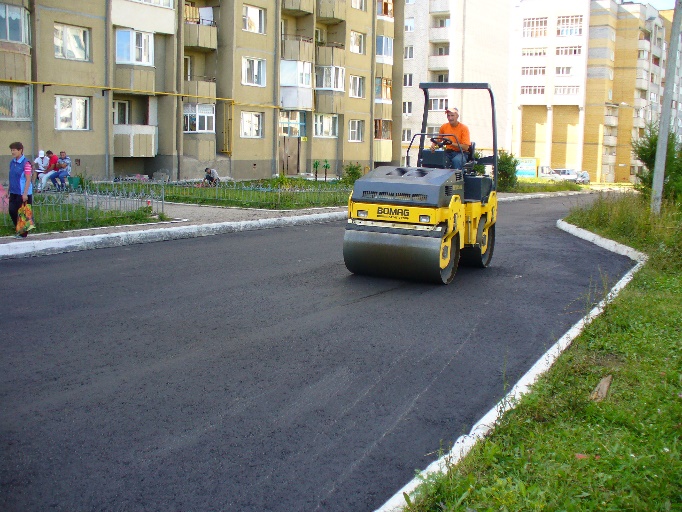 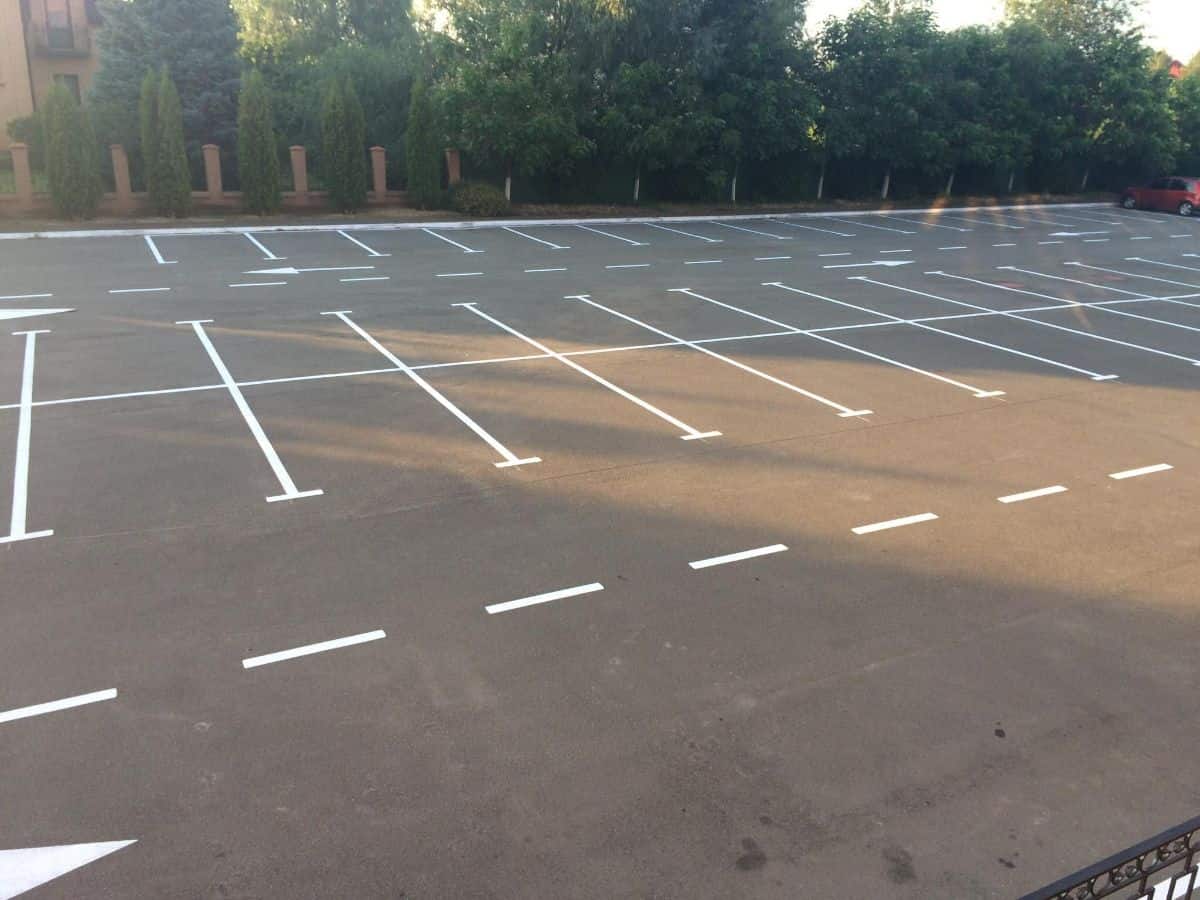 Асфальтирование дворовых проездовУстройство парковочных пространств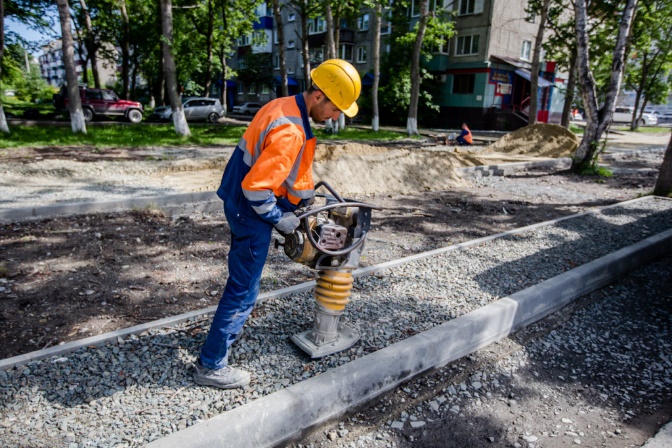 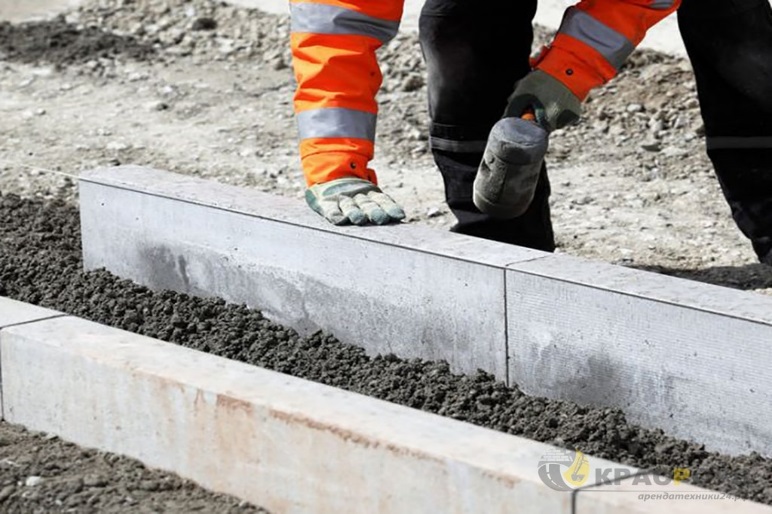 Устройство (ремонт) тротуаровУстановка или замена бордюрного камня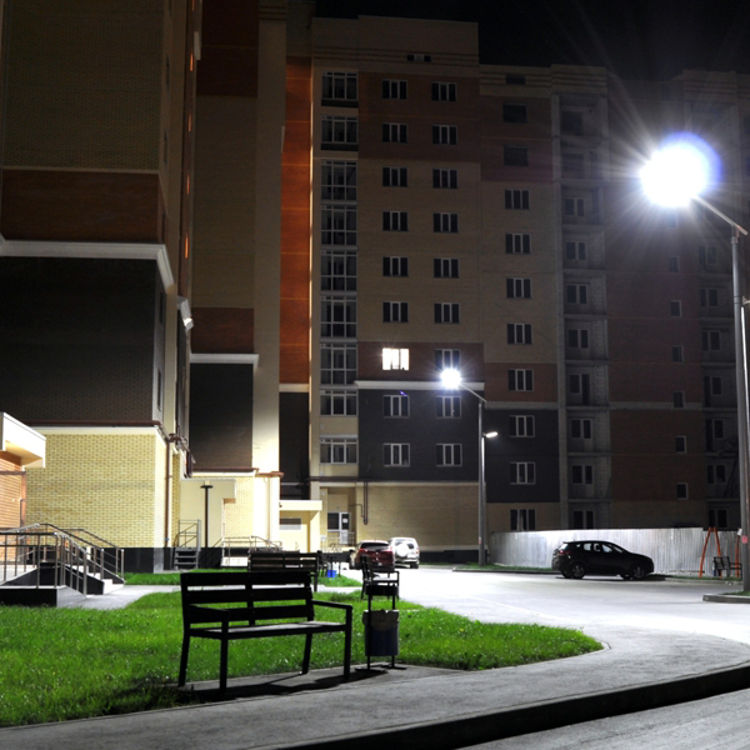 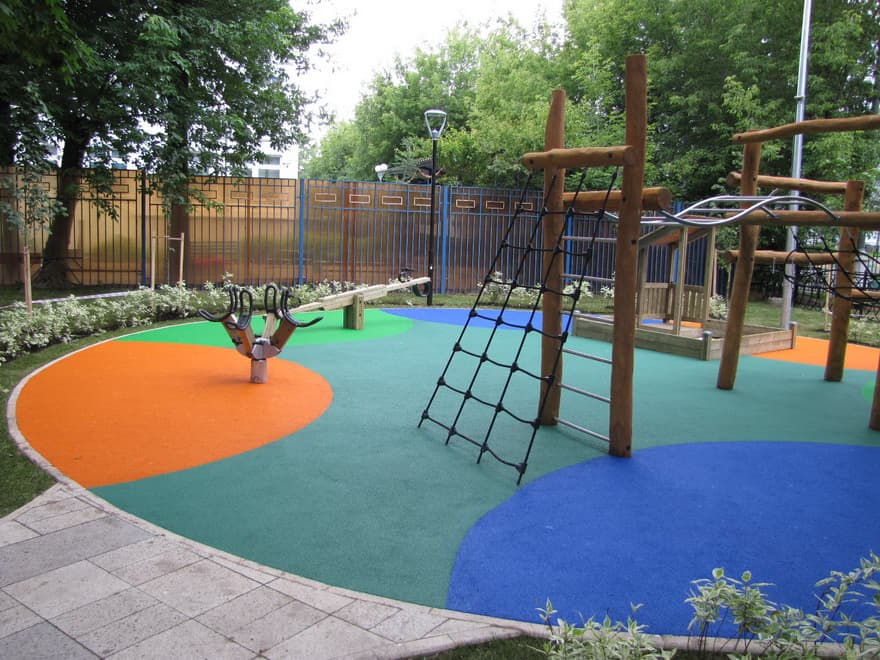 Освещение дворовой территорииУстановка детских и спортивных площадок с безопасным резиновым покрытием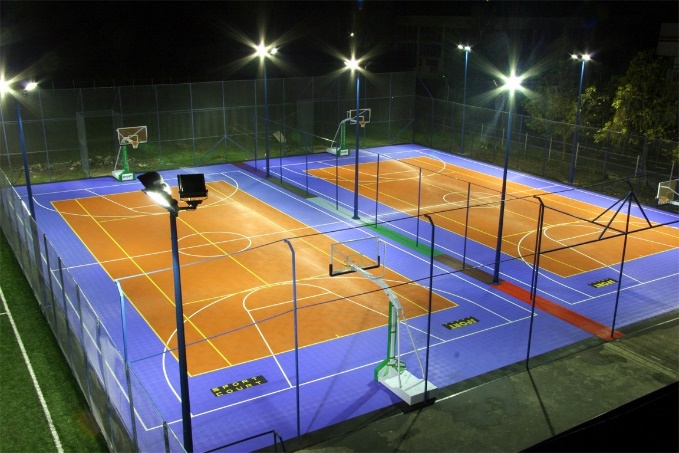 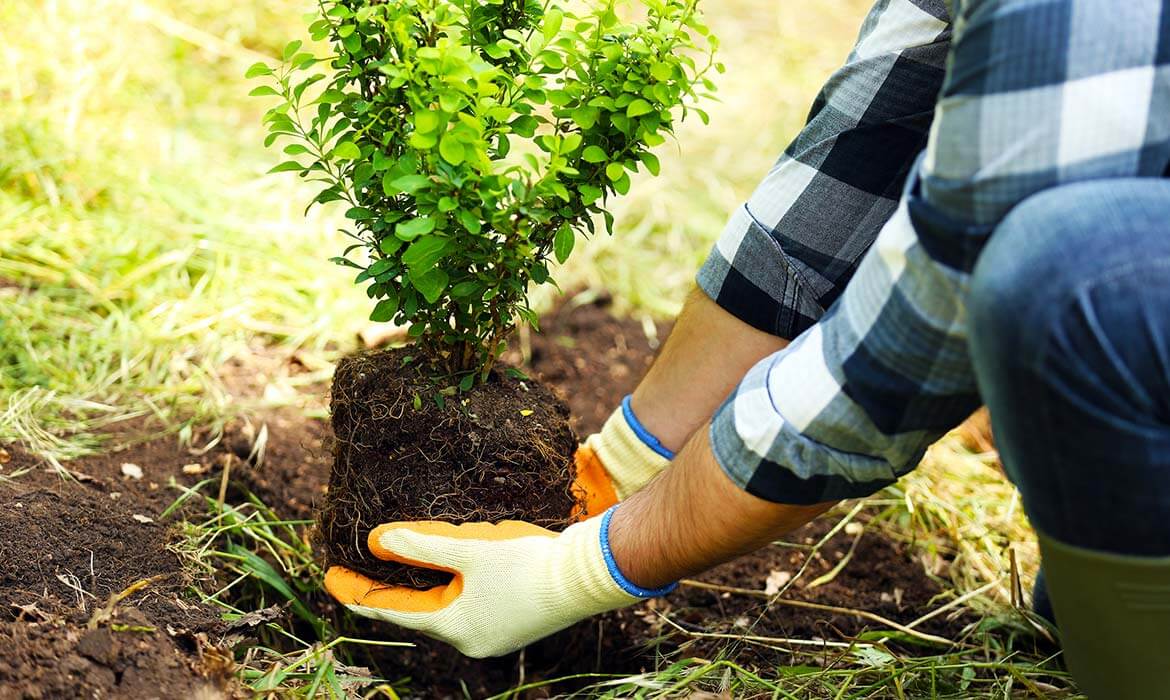 Дополнительное освещение 
детской и спортивной площадокОзеленение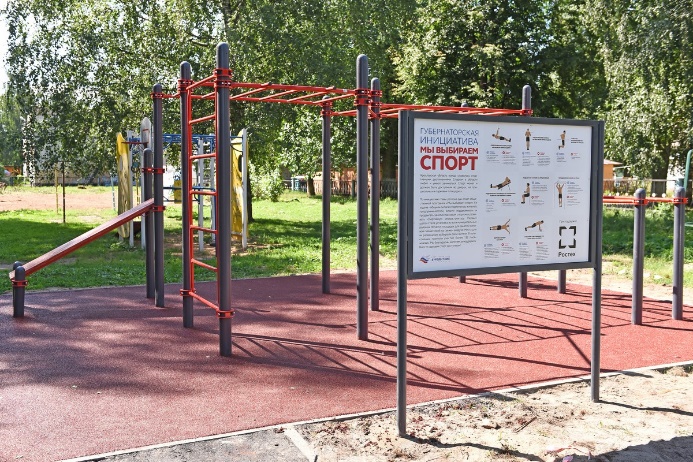 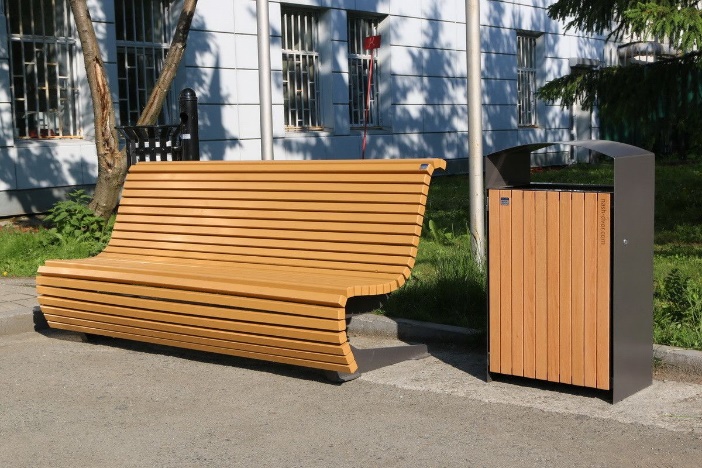 Установка информационного стендаУстройство зон отдыха (скамейки, урны)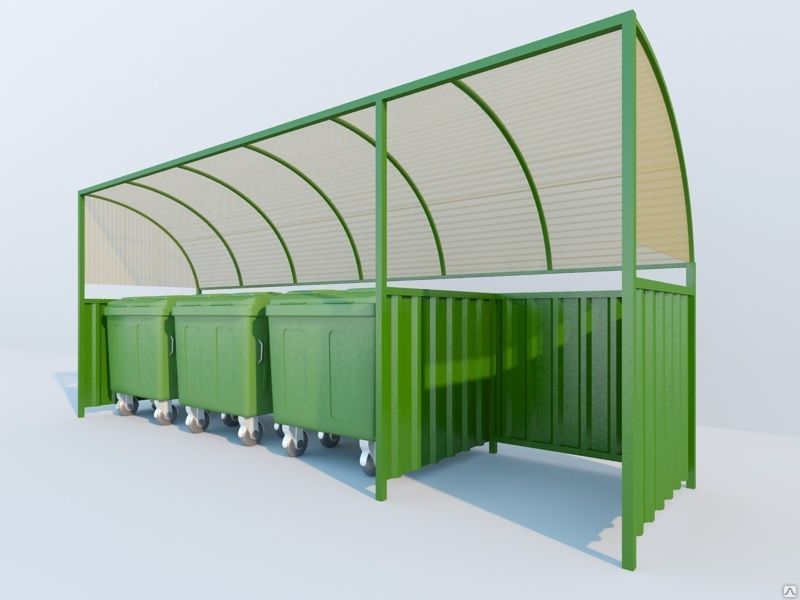 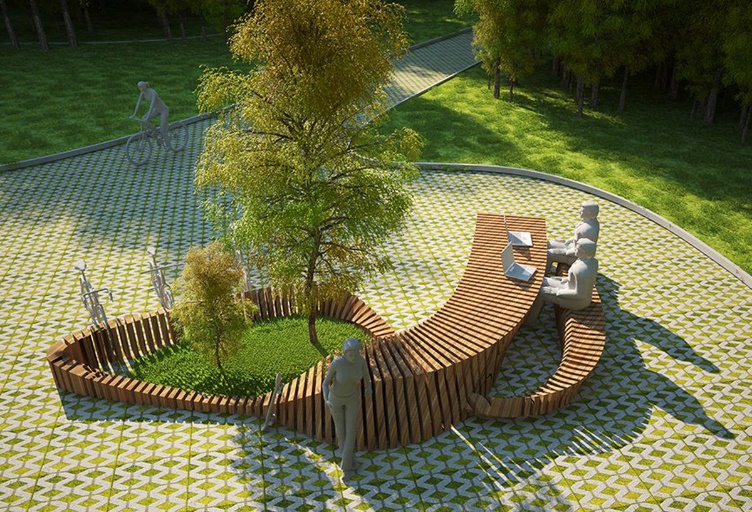 Установка контейнерных площадок 
(без контейнеров)Установка малых архитектурных форм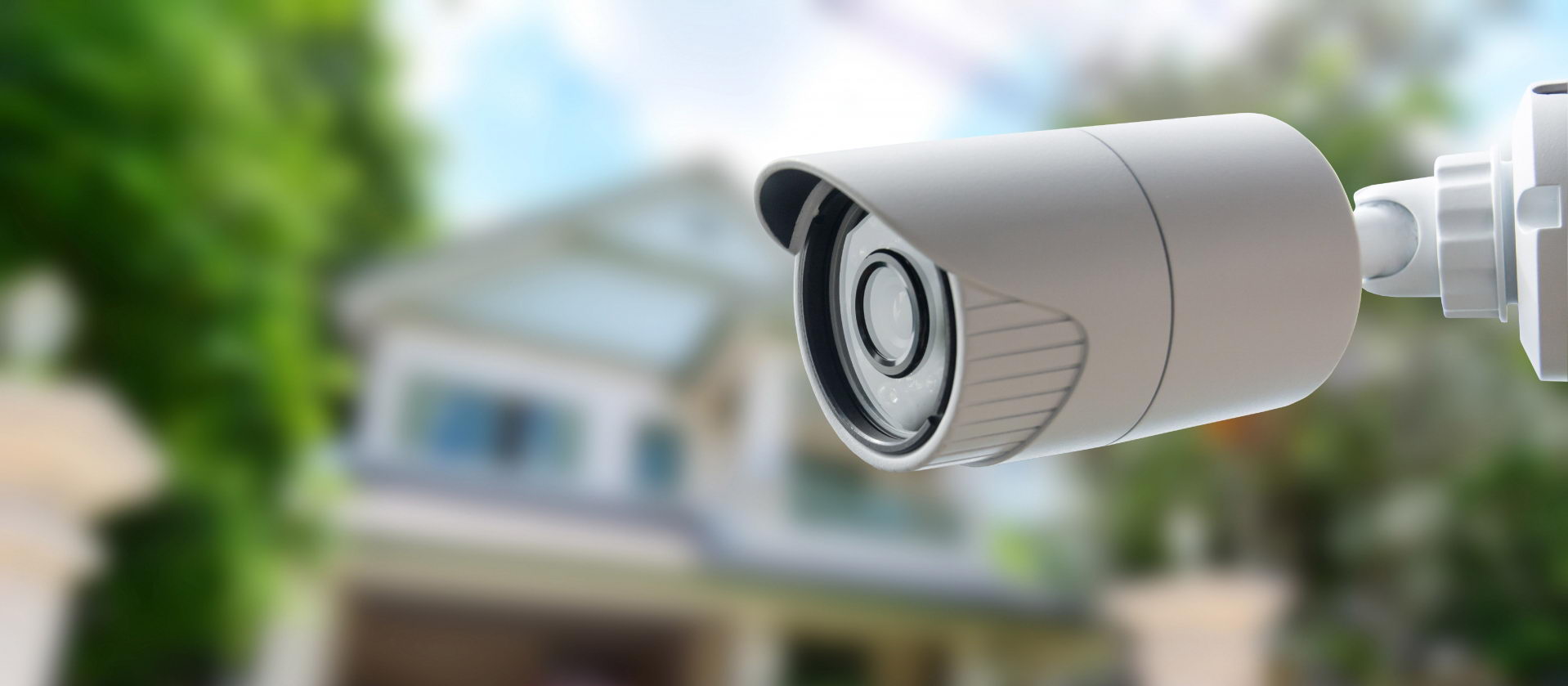 Обустройство систем видеонаблюденияОбустройство систем видеонаблюдения